«О проведении проверки «Организация питания в дошкольных образовательных учреждениях Слободо-Туринского МР»          На основании плана работы Муниципального отдела управления образованием Слободо-Туринского МР на 2014-2015 учебный год, в целях контроля управленческой деятельности руководителей дошкольных образовательных учреждений по вопросу организации питания детей в дошкольных образовательных учреждениях Слободо-Туринского МР,ПОСТАНОВЛЯЮ:1. Провести проверку по организации и контролю за питанием детей в дошкольных образовательных учреждениях Слободо-Туринского МР с 18.11.2014г. по 28.11.2014г.2. Утвердить программу проверки (Приложение №1)3. Утвердить график проверки (Приложение №2)4. Утвердить комиссию по организации проверки (Приложение №3)5. Руководителям дошкольных образовательных учреждений на дату проверки подготовить информацию по организации питания в ДОУ согласно приложения №1 настоящего постановления.6. Методисту МКУ «ИМЦ ОУ Слободо-Туринского МР» Кадниковой О.Г.- подготовить аналитическую справку по итогам проверки в срок до 27.11.2014г.- результаты проверки довести до сведения руководителей ДОУ в срок 03.12.2014г. 7. Контроль за исполнением постановления оставляю за собой. Начальника  Слободо-Туринского  МОУО:                                  Г.И.ФоминовПриложение №1 к Постановлению                                                                                             от 10.11.2014г.№ 134   Программа проверки«Организация питания в ДОУ Слободо-Туринского МР»Цель: Оценка эффективности организации питания детей в ДОУ Слободо-Туринского МР.Предмет проверки: Условия организации питания детей в ДОУОбъекты проверки:МКДОУ «Усть-Ницинский детский сад «Росинка»МКДОУ «Липчинский детский сад»МКДОУ «Сладковский детский сад «Ромашка»МКОУ «Храмцовская ООШ» (дошкольное отделение)МКДОУ «Слободо-Туринский детский сад «Алёнка»МАДОУ «Слободо-Туринский детский сад «Родничок»МКДОУ «Ницинский детский сад» (филиал «Звездинский детский сад»)МКДОУ «Юртовский детский сад»Вопросы контроляНормативно-правовая база:локальный акт по организации питания в образовательном учреждении;наличие раздела «Организация питания» в годовом плане учреждения (анализ, планирование, контроль)план работы по организации питания детей ;приказы «Об организации питания детей»;приказ «О создании комиссии по контролю за  организацией питания в образовательном учреждении»;приказ «О создании бракеражной комиссии»;приказ «Об организации питания сотрудников МДОУ;2.Информационные материалы: утвержденное 10-ое меню;меню на каждый день;меню – раскладка;технологические карты;хранение и транспортировка продуктов питания;договора на поставку продуктов питания;сертификат соответствия качества продуктов;режим питания;утвержденный набор продуктов питания;журнал регистрации температуры холодильного оборудования;должностные инструкции работников пищеблока;инструкции по охране труда работников пищеблока;журнал «Здоровья» работников пищеблока;личные медицинские книжки;маркировка;справка об исправности технологического оборудования;рецептурные сборники;журнал прихода и расхода продуктов;бракеражный журнал «Сырой продукции»;бракеражный журнал «Готовой продукции»журнал С-витаминизации;накопительная ведомость продуктов питания;график проведения текущих генеральных уборок; таблица замены продуктов;  расчет стоимости одной порции для ребенка;  расчет стоимости одной порции для сотрудника;наличие и хранение суточных проб   3.Материально- техническое обеспечение пищеблоков образовательных учреждений.4.Контрольно-аналитический материал (планирование контроля, мониторинг результативности, аналитические справки, протоколы совещаний)5.Организация приема пищи воспитанниками, соблюдение ими правил личной гигиены и наличие для этого необходимых условийПриложение № 2к Постановлению от 10.11.2014 г.  № 134   График проверки18 ноябряМКДОУ «Усть-Ницинский детский сад «Росинка»МКДОУ «Липчинский детский сад»19 ноября МКОУ «Храмцовская ООШ» (дошкольное отделение)МКДОУ «Сладковский детский сад»20 ноября МКДОУ «Ницинский детский сад» (филиал «Звездинский детский сад»)МКДОУ «Юртовский детский сад»21 ноября МКДОУ «Слободо-Туринский детский сад «Алёнка»МАДОУ «Слободо-Туринский детский сад «Родничок»Приложение №3к Постановлению № 134   от 10.11.2014г.  Состав комиссии1.Кадникова О.Г. методист МКУ «ИМЦ ОУ Слободо-Туринского МР», председатель;2. Неверкович Н.Р. заведующая МКДОУ «Слободо-Туринский детский сад «Теремок», член;3.Серкова А.Л. заведующая МКДОУ «Ницинский детский сад», член.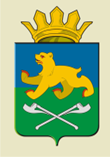 СЛОБОДО-ТУРИНСКИЙ  МУНИЦИПАЛЬНЫЙ ОТДЕЛУПРАВЛЕНИЯ ОБРАЗОВАНИЕМ                                П О С Т А Н О В Л Е Н И ЕСЛОБОДО-ТУРИНСКИЙ  МУНИЦИПАЛЬНЫЙ ОТДЕЛУПРАВЛЕНИЯ ОБРАЗОВАНИЕМ                                П О С Т А Н О В Л Е Н И Еот 10.11.2014  № 134 -дс. Туринская Слобода